POUVOIR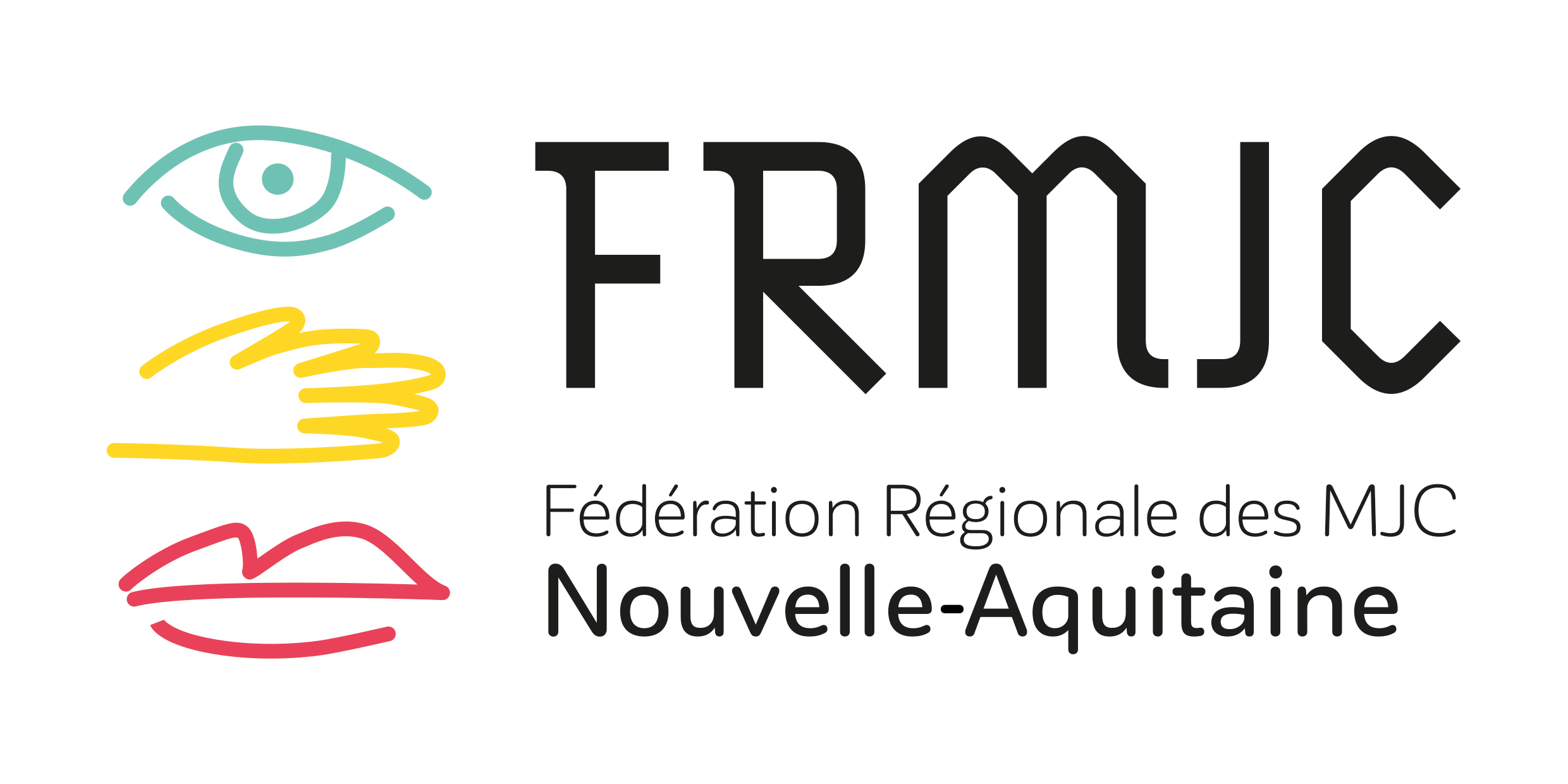 Assemblée Générale Ordinaire 
Samedi 9 avril 2022 / Exercice 2021Si vous ne pouvez participer à l’Assemblée Générale, vous pouvez transmettre votre pouvoir à toute personne adhérente de la Fédération Régionale de MJC de Nouvelle-Aquitaine.Ce pouvoir doit être donné par écrit et comporter l’indication de l'identité du mandant et du mandataire. Ils sont présentés au moment de la validation des mandats.En l’absence de représentation, vous pouvez adresser votre pouvoir à la présidence ou au trésorier de la FRMJC de Nouvelle-Aquitaine à l’adresse suivante (direction@frmjcna.fr) qui l’attribuera par ordre d’arrivée au moment de l’émargement.>>> Avant le 6 avril 2022 au plus tard <<<Je soussigné·e Nom : Prénom : de la MJC /UD : avec, en son sein,  pour fonction : Donne pouvoir à Nom : Prénom : de la MJC/UD : avec, en son sein, pour fonction : pour me représenter et prendre part aux votes de l’Assemblée Générale Ordinaire de la FRMJC Nouvelle-Aquitaine du samedi 9 avril 2022 de 9h45 à 16h30.Fait à 			 le Signature
(faire précéder votre signature de la mention manuscrite «  bon pour pouvoir »)